就业系统一、首页修改内容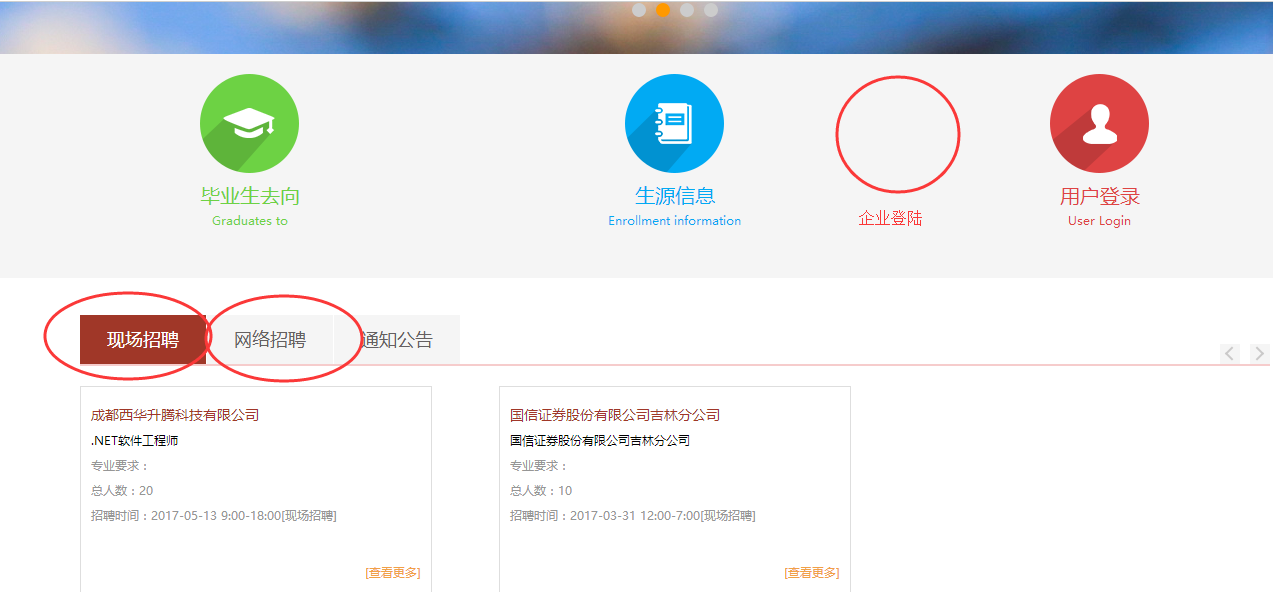 （1.1）首页页面修改如下（如图1.1）：首页图标链接按钮增加“企业登陆”，点击自动进入企业登陆页面“现场招聘”修改为“宣讲会”“网络招聘”修改为“招聘信息”增加外网飘浮功能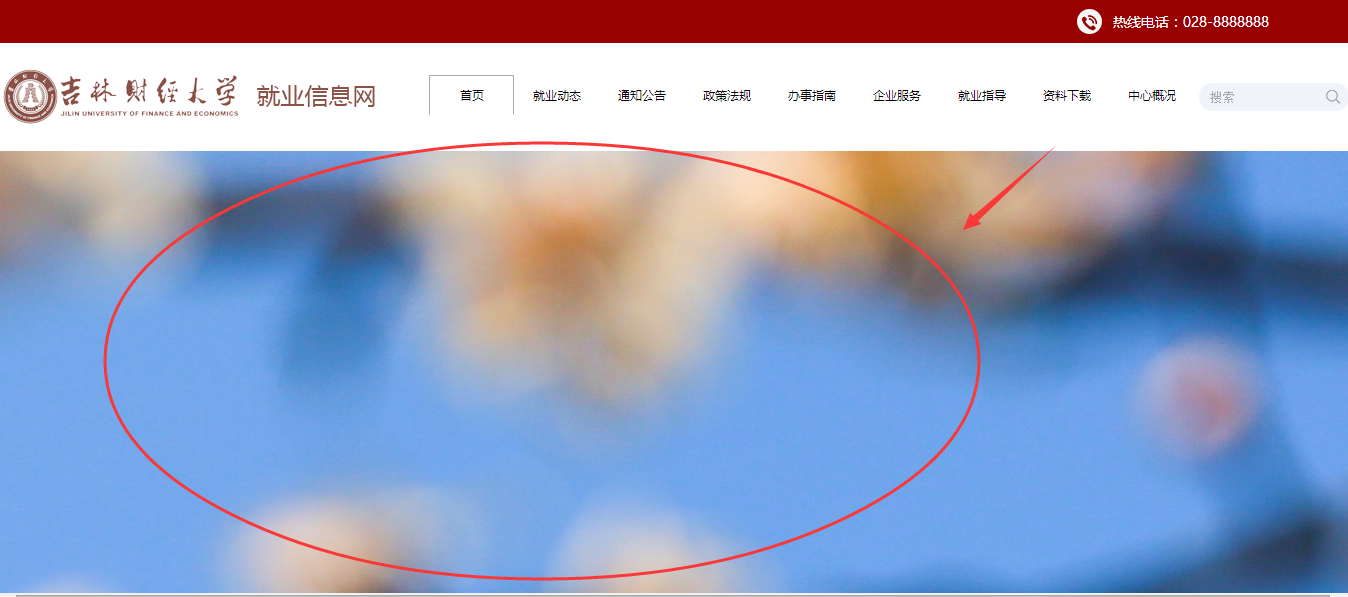 （1.2）首页大图片修改内容如下：点击图片（如图1.2）可进入相关新闻内容。（目前仅为图片浏览功能）二、就业推荐表修改内容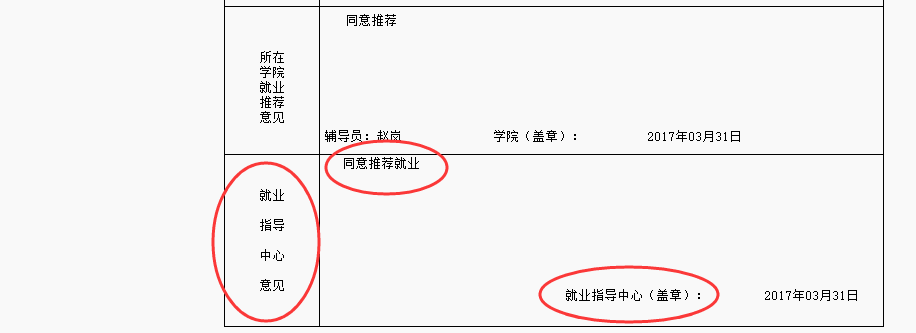 （2.1）1、“就业指导中心意见”修改为“就业管理部门”2、“就业指导中心（盖章）”修改为“招生就业处（盖章）”3、“就业中心推荐理由”修改为：同意推荐，鉴证派遣，格式为上下居中，空两格。三、大型招聘会修改内容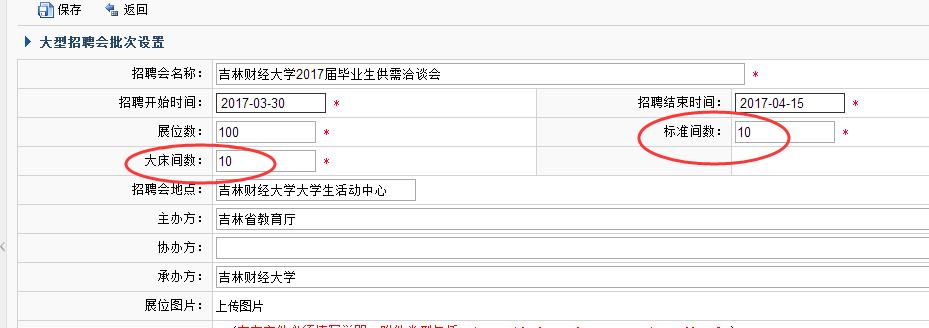 （3.1）1、大型招聘会批次管理，取消“标准间数”、“大床间数”，用人单位申请的时不提供房间信息展示四、用人单位申请大型招聘会页面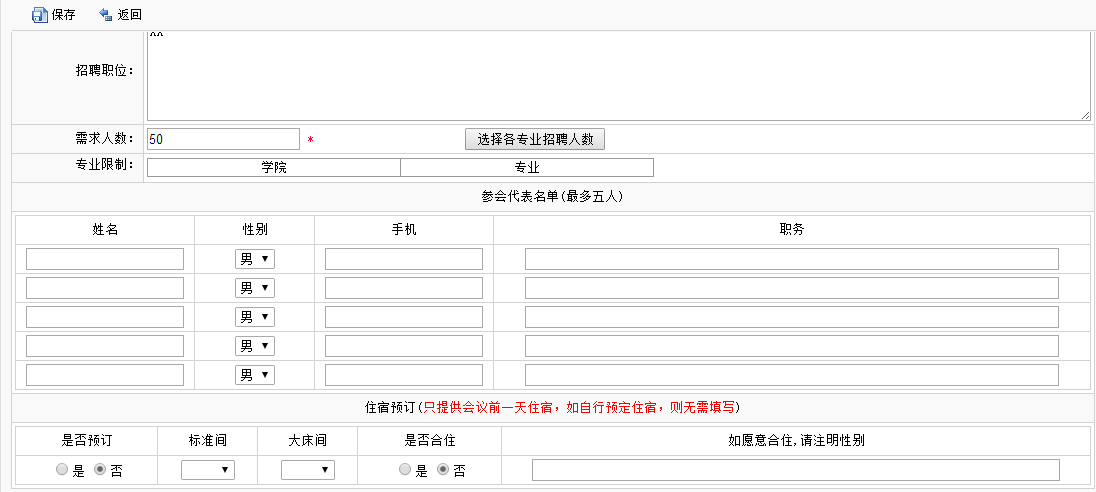 （4.1）1、取消住宿预订信息2、参会代表名单（最多2人）3、招聘职位格式调整为五、毕业生去向管理 原学生提交毕业生去向申请，修改为就业部门人员直接导入，导入后学生、辅导员、二级学院、就业部门人员可查询毕业生去向信息导入字段：姓名、考生号、身份证号、学号、毕业去向、单位名称、单位所在地、单位性质、报到证号、报到证迁往单位名称、迁往单位所在地、档案转寄单位名称、档案转寄单位地址、单位行业、工作职业类别。（导入关键字：考生号、身份证号、学号）其它问题一、资助管理：困难生认定：等级改成一二三等困难生认定，辅导员、二级学院可查看打回多少个学生（状态查询）二、心理健康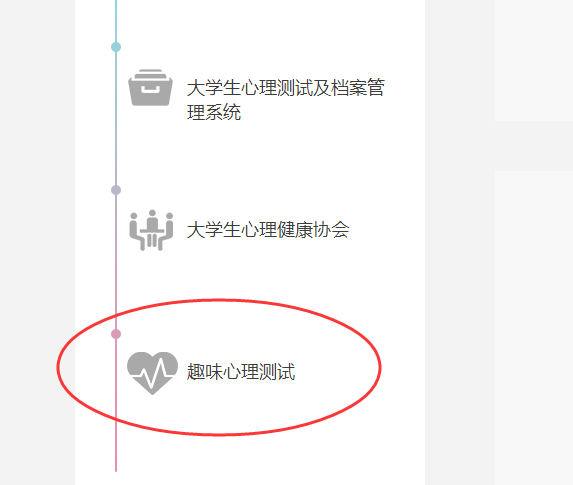 首页删除“趣味心理测试”外网新闻发布页面，可直接预览附件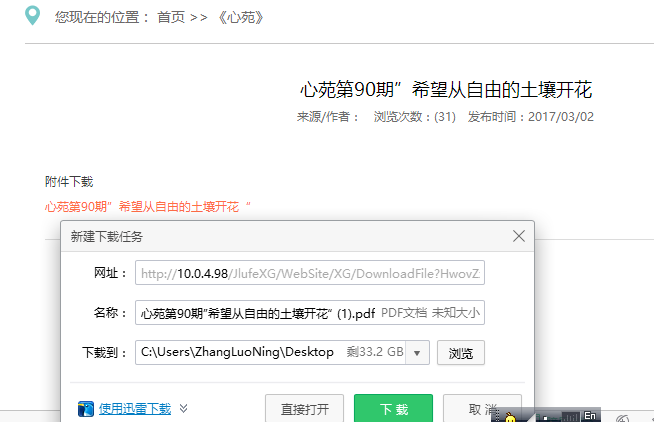 招聘职位专业要求要求人数学历要求待遇手填（文本）手填（文本手填（文本手填（文本手填（文本